Расписание 2 класса на вторник 10.01.2023 г№ урокаВремяСпособ Предмет, учительТема урока(занятия)Тема урока(занятия)Ресурс Ресурс Ресурс Домашнее задание18.30-9.00Онлайн подключение Русский язык Соколова М.А.Буквосочетания жи-ши, ча-ща, чу-щу.Буквосочетания жи-ши, ча-ща, чу-щу.Сферум, Вконтакте (весь класс). Ссылка на подключение будет отправлена посредством АСУ РСО,ВК.  В случае отсутствия связи:Учебник стр.12 упр. 16, записать слова, изменив их по образцу.Сферум, Вконтакте (весь класс). Ссылка на подключение будет отправлена посредством АСУ РСО,ВК.  В случае отсутствия связи:Учебник стр.12 упр. 16, записать слова, изменив их по образцу.Сферум, Вконтакте (весь класс). Ссылка на подключение будет отправлена посредством АСУ РСО,ВК.  В случае отсутствия связи:Учебник стр.12 упр. 16, записать слова, изменив их по образцу.Учебник стр. 12 упр. 17, списать слова, выполнив задание после упражнения.Выполненное задание прислать  в личные сообщения в группе Вайбер.29.20- 9.50Онлайн подключениеМатематикаСоколова М.А.Табличное умножение в пределах 50. Умножение числа 9 и на 9.Табличное умножение в пределах 50. Умножение числа 9 и на 9.﻿Сферум, Вконтакте (весь класс). Ссылка на подключение будет отправлена посредством АСУ РСО,ВК. В случае отсутствия связи:Самостоятельно составить таблицу на 9. Стр. 98 № 15 решить примеры ﻿Сферум, Вконтакте (весь класс). Ссылка на подключение будет отправлена посредством АСУ РСО,ВК. В случае отсутствия связи:Самостоятельно составить таблицу на 9. Стр. 98 № 15 решить примеры ﻿Сферум, Вконтакте (весь класс). Ссылка на подключение будет отправлена посредством АСУ РСО,ВК. В случае отсутствия связи:Самостоятельно составить таблицу на 9. Стр. 98 № 15 решить примеры Выучить таблицу умножения на 9.310.10-10.40Онлайн подключениеАнглийский язык Поповиченко О.С. Чтение: Городская и деревенская мышка.Чтение: Городская и деревенская мышка.Сферум, Вконтакте (весь класс). Ссылка на подключение будет отправлена посредством АСУ РСО,ВК. В случае отсутствия связи читать: ee – и deem	reel	peep	beef	seep	feed	leek	heel	keen	deep	reed	peel	beet	feet	week	leer	heed	keep	eel	jeer	teem	keel	deed	seem	Сферум, Вконтакте (весь класс). Ссылка на подключение будет отправлена посредством АСУ РСО,ВК. В случае отсутствия связи читать: ee – и deem	reel	peep	beef	seep	feed	leek	heel	keen	deep	reed	peel	beet	feet	week	leer	heed	keep	eel	jeer	teem	keel	deed	seem	Сферум, Вконтакте (весь класс). Ссылка на подключение будет отправлена посредством АСУ РСО,ВК. В случае отсутствия связи читать: ee – и deem	reel	peep	beef	seep	feed	leek	heel	keen	deep	reed	peel	beet	feet	week	leer	heed	keep	eel	jeer	teem	keel	deed	seem	Посмотреть и записать в тетрадь как читаются буквосочетания из видео https://yandex.ru/video/preview/10278843557313490055ЗАВТРАК 10:40-11.10ЗАВТРАК 10:40-11.10ЗАВТРАК 10:40-11.10ЗАВТРАК 10:40-11.10ЗАВТРАК 10:40-11.10ЗАВТРАК 10:40-11.10ЗАВТРАК 10:40-11.10ЗАВТРАК 10:40-11.10ЗАВТРАК 10:40-11.10ЗАВТРАК 10:40-11.10411.10- 11.40Онлайн подключениеИЗОИситова Д.Е.Произведения художника- мариниста И.К. АйвазовскогоПроизведения художника- мариниста И.К. АйвазовскогоПроизведения художника- мариниста И.К. Айвазовского Сферум,  (весь класс). Ссылка на подключение будет отправлена посредством АСУ РСО, ВК. В случае отсутствия связи:ссылка на презентацию в АСУ РСО--512.00-12.30Онлайн подключениеФизическая культураЯшин В.ЮФизическая культураЯшин В.Ю«Эстафеты с мячом и прыжками»«Эстафеты с мячом и прыжками»﻿Сферум, Вконтакте (весь класс). Ссылка на подключение будет отправлена посредством АСУ РСО,ВК. В случае отсутствия связи: 1.Разминка. Выполнить 10 общеразвивающих упражнений на месте по 6-8 раз, 5 минут.2. Подъём таза из положения сед, упор сзади, согнув ноги – 2 раза по 10 -20 раз;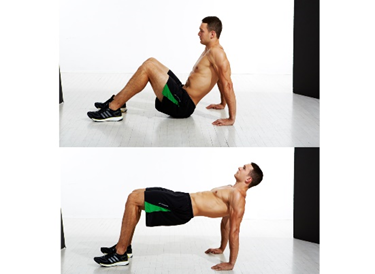 3. Прислать личным сообщением «вконтакте», запись видео не более 1 минуты--612.50-13.20Онлайн подключение--713.40-14.10Онлайн подключение﻿